OBSAH                Ahoj, moje milé děti , čas rychle ubíhá, máme polovinu měsíce dubna. Posílám novu přípravu. Jste šikulkové, zdá se mi, že učivo zvládáte, pokud něčemu nerozumíte, požádejte rodiče a já vše opět vysvětlím, zašlu nová cvičení na procvičování.Třída 2.AČESKÝ JAZYK   A  LITERATURAVšechna tato cvičení odevzdat ke kontrole:Pracovní sešit strana 37- cvičení 1-2 , strana 38 – cvičení 4, strana 40 – cvičení 7Nová látka h-ch (řekni si jiný tvar slova, ten ti napoví, které písmenko napíše na konci slova)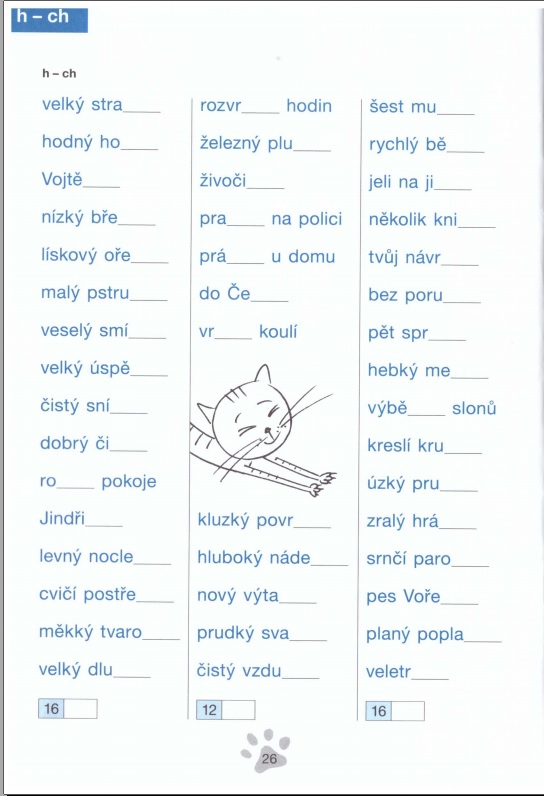 Napiš  jako diktát:Roman žije v Olomouci. V bedýnce má morče Ferdáska. V kleci chová papouška Lotku. O dovolené se o ně stará teta Čermáková. Roman s rodiči jede do Křižanova. Jede do chaloupky babičky Kodetové.Nešvindluj a diktát si sám oznámkuj.ČTENÍPřečti nahlas článek ČÁP BÍLÝ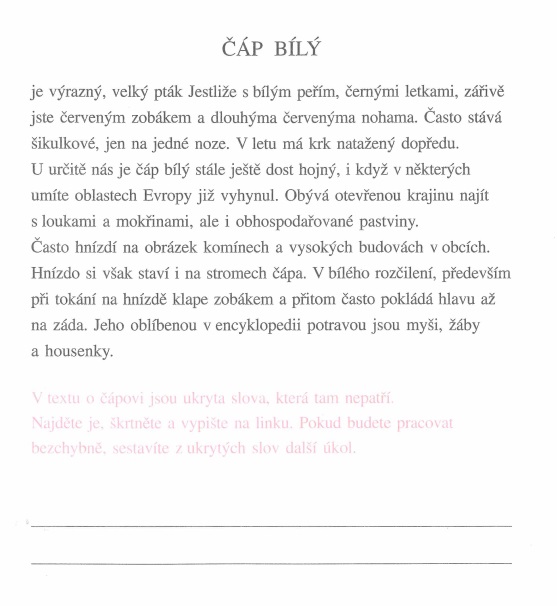 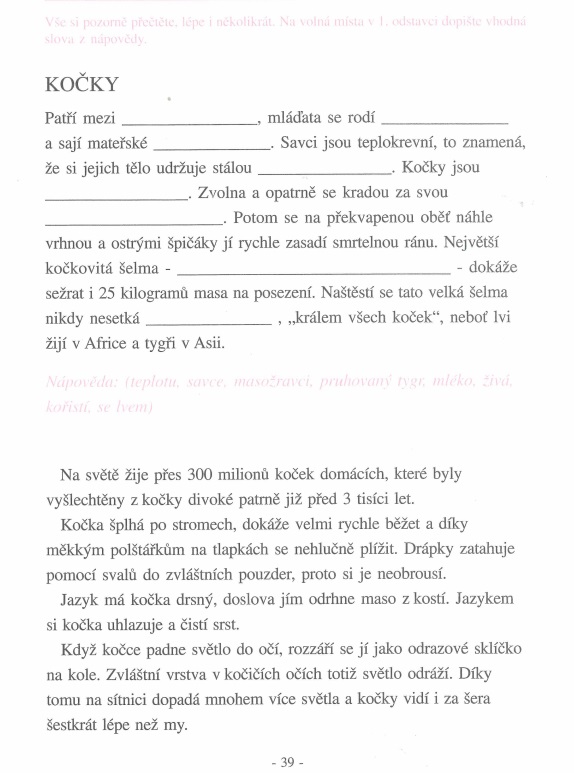 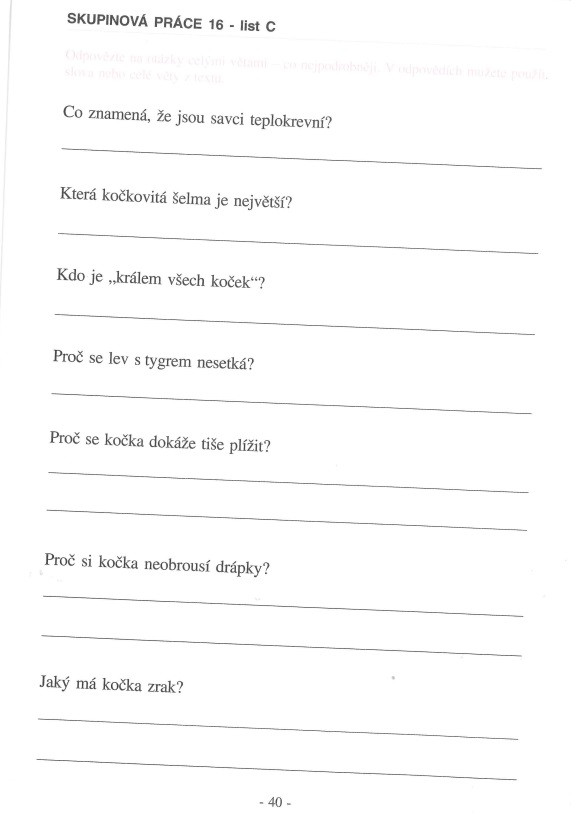 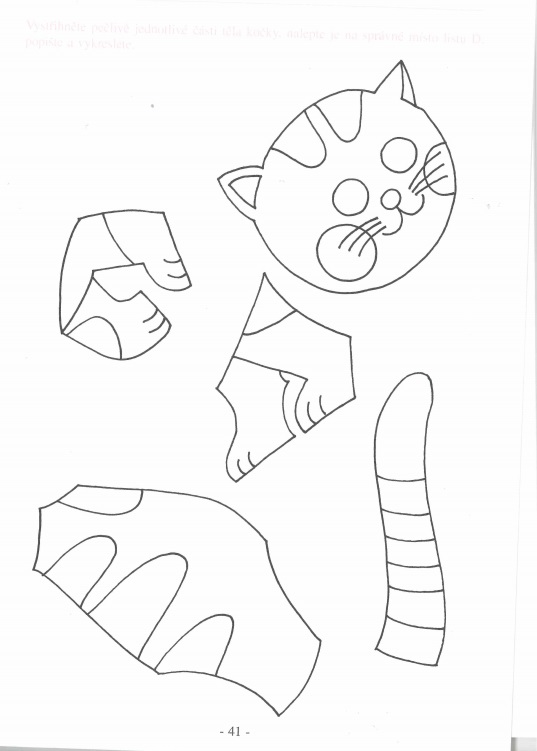 Kočku vystřihni, nalep na volný list, vybarvi.Napiš mi, kterou knížku budeš číst, jako domácí čtení. MATEMATIKA- vše zaslat ke kontrole: V matematice budeme procvičovat dělení a násobení. 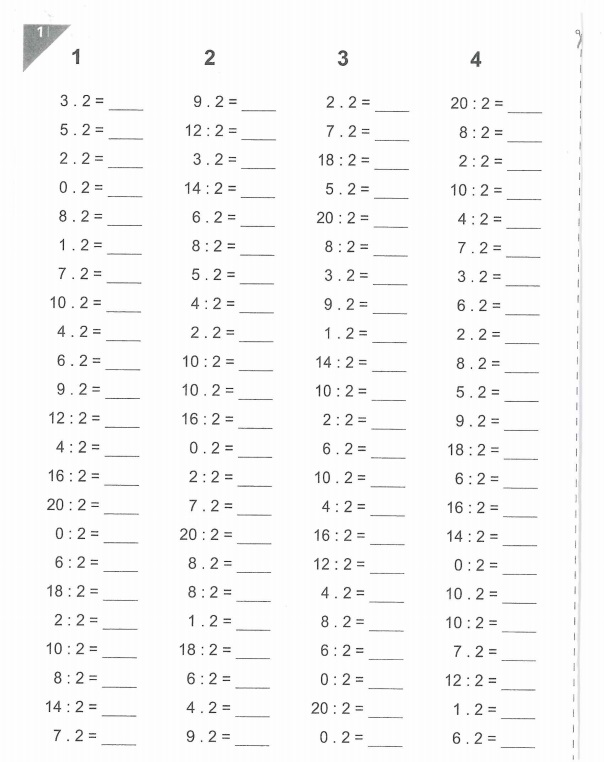 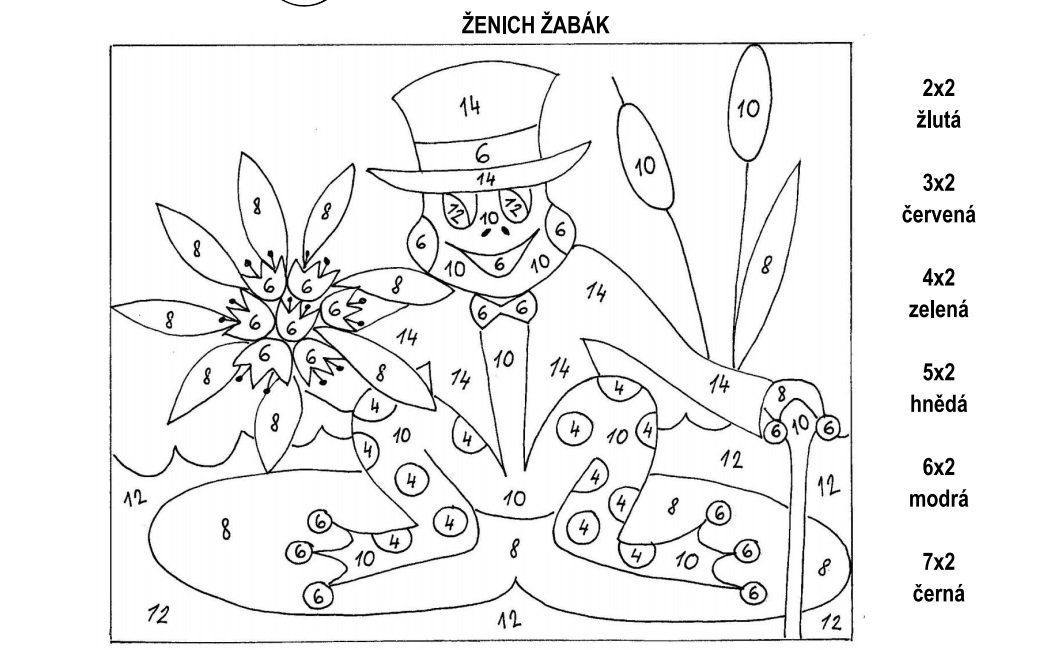 Zaokrouhlování: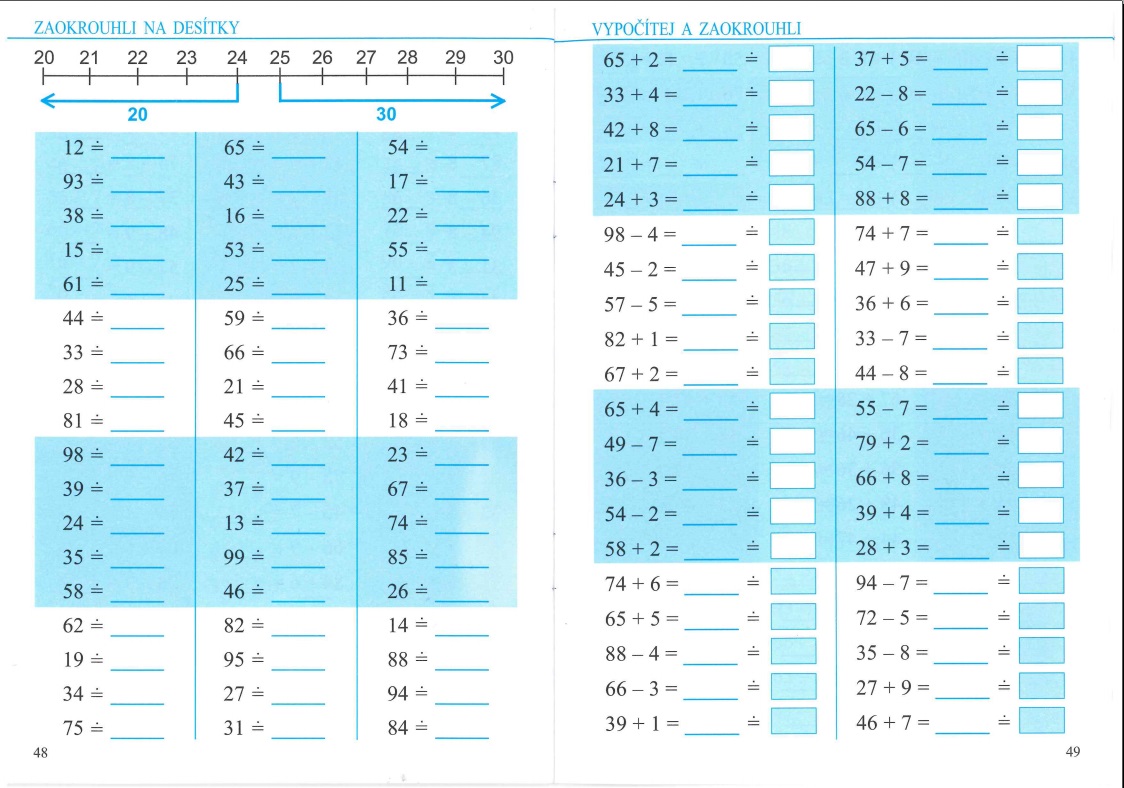 Příprava na násobení třemiPracovní sešit strana 23 vypracuj 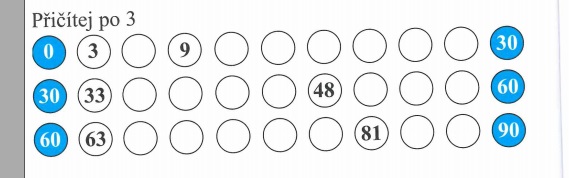 PRVOUKA-Malovali jste nádherné jarní květiny.V pracovní sešitě vypracuj str. 32, 36, 37 – vše zvládneš, jsi šikulka.VÝTVARNÁ VÝCHOVA          Zahraj si na návrháře či návrhářku, navrhni mamce nebo babičce pestré letní šaty, využij vodovky nebo voskovky.PRACOVNÍ VÝCHOVAVystřihni kočku viz. čtení, nalep a vybarvi.TĚLESNÁ  VÝCHOVABuď venku na sluníčku a dodává nám vitamín D. Hraj dle možností sportovní hry.HUDEBNÍ VÝCHOVA    Zpívej si písničku     Není nutno ………..Můžeš si ji pustit na internetu Těším se na Vás